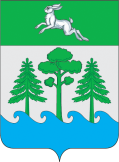 АДМИНИСТРАЦИЯ ГОРОДА КОНАКОВО  ПОСТАНОВЛЕНИЕ    17 .01.2023                                             г. Конаково                                       № 29О выделении средств изрезервного фондаНа основании Федерального закона от 06.10.2003 № 131-ФЗ «Об общих принципах организации местного самоуправления в Российской Федерации», Устава муниципального образования городское поселение город Конаково Конаковского района Тверской области, руководствуясь решением Внеочередного заседания комиссии по предупреждению и ликвидации чрезвычайных ситуаций и обеспечению пожарной безопасности города Конаково от 16.01.2023, созванного по обращению МУП «Водоканал» МО «Городское поселение город Конаково», в соответствии с Положением о порядке расходования средств резервного фонда Администрации города Конаково, утвержденного постановлением Администрации города Конаково от 26.02.2013, в целях предупреждения ситуации, которая может привести к нарушению функционирования систем жизнеобеспечения населения г. Конаково,Постановляю:Выделить из резервного фонда Администрации города Конаково 576,0 тысяч рублей (пятьсот семьдесят шесть тысяч рублей) для ремонта участка напорного канализационного коллектора, расположенного по адресу: г. Конаково, ул. Промышленная (вблизи с Конаковской ГРЭС) с применением труб д.500 методом горизонтально-направленного бурения общей протяженностью 48 метров.2.    Контроль за исполнением настоящего постановления возложить на Первого заместителя Главы администрации города Конаково Сальникова Д.Н.3.       Настоящее постановление вступает в силу с момента его опубликования.Временно исполняющий полномочияГлавы города Конаково	                                                                                Колупанский  Д.Н.